DISCIPLINARY ACTION NOTICE
Employee Name 	_______________	 Date of ____________	
Position Title _____________________	 Department: ___________________

Type of Violation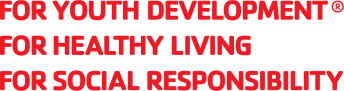 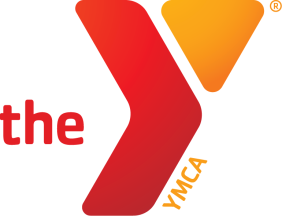 Facts: (when, what, who, where, impact – describe observations, not opinions or assumptions, may add attachments)Actions: (next steps, define what improvement is needed, consequences for not meeting standards)Employee Comments: (optional, at employee’s discretion)I have received this Employee Warning Notice and understand that failure to improve may result in further disciplinary action up to and including termination.Signature of Employee	DateSignature of Supervisor Who Issued Warning	DateAttendance or Job AbandonmentCarelessnessInsubordinationPositive Drug ScreenFailure to Follow InstructionsViolation of Safety RulesRudeness to Employees/CustomersWillful Damage to Material or EquipmentWorking on Personal MattersUnsatisfactory Work/QualityViolation of Policies or ProceduresOtherAction to be TakenAction to be TakenDisciplinary HistoryMinor(Date)Major (Date)Critical (Date)By WhomWarningDisciplinary HistoryMinor(Date)Major (Date)Critical (Date)By WhomAction Plan1st OffenseSuspension2nd OffenseTermination3rd OffenseVerbal 